Honors Forensics Final ProjectObjective: create a movie (can be modeled after CSI, First 48, Forensic Files, The New Detectives etc.) to demonstrate your knowledge of forensic science. For this project, your crime may be imagined or based on cases we have studied in class.  You will present the project to the class during Exams.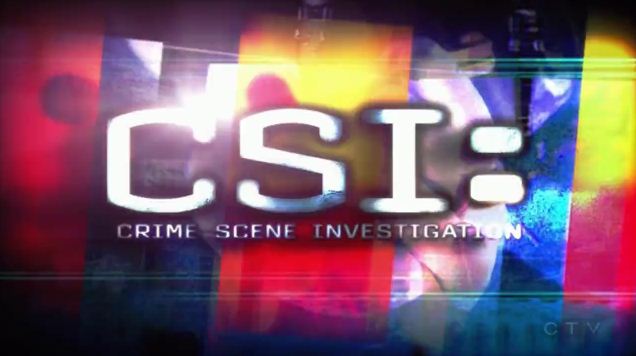 Guidelines:Videos must be a minimum of 10 minutes in length Videos must include 5 units from class (Unit 1, 3 units of your choice and 1 extra unit) All group members must take on a role AND appear in the movie Stage One: Outlining and EditingOutline Due: November 8, 2016 B- Day November 9, A - DayScript Due: November 21, 2016 B- Day November 22, A - DayStage Two: ProductionStoryboard Due: February 9, 2016 B – Day, February 10, 2016 A – Day   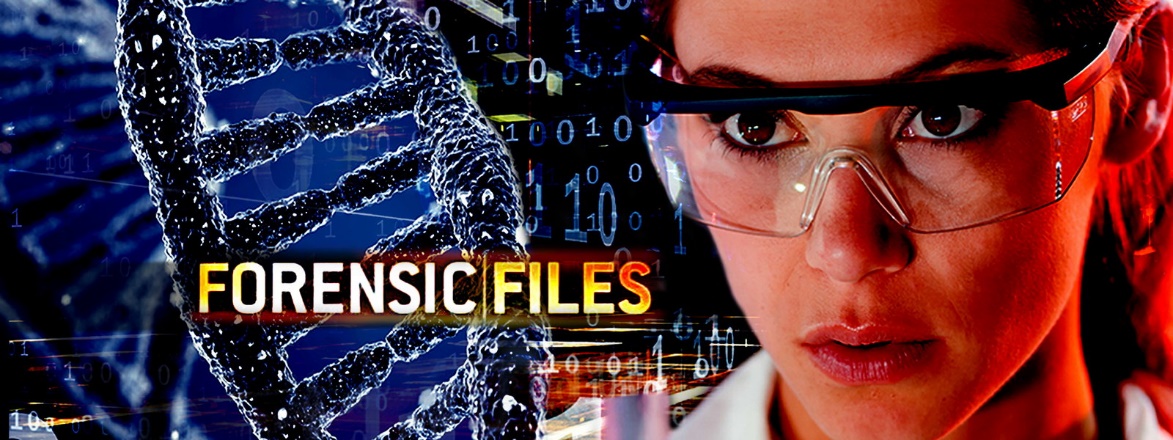 Stage Three: Editing Rough Draft – April 5, 2016 B –Day, April 6, 2016 A – DayFinal Stage Project Due: May 11, 2016 B - Day, May 12, 2016 A - Day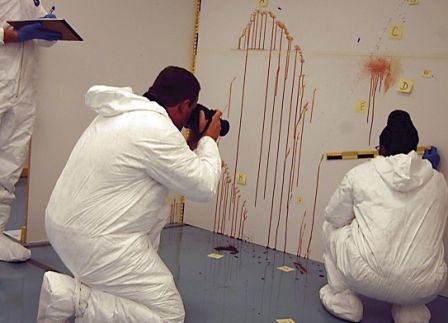 